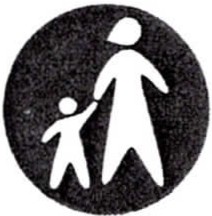 Níže uvedeného dne, měsíce a rokuWOMEN FOR WOMEN, o.p.s.IČ: 24231509 DIČ: CZ24231509se sídlem Vlastislavova 152/4, 140 00 Praha  4zapsaná v rejstříku obecně prospěšných společností, vedeném Městským  soudem  v Praze, oddíl O, vložka 1003,zastoupená paní Janou Skopovou, manažerem projektu Obědy pro děti (dále jen "dárce"},aZŠ Ústí nad Labem,  Neštěmická  787 /38, p.o.Neštěmická 787/38 40007, Ústí nad Labem IČ: 44226268Zastoupena osobou: Mgr. Marie Čápová Pracovní  pozice: ředitelka(dále jen "obdarovaný"),(dárce  a  obdarovaný  dále  společně  či  jednotlivě  označováni   jako  "smluvní  strany",   resp.,,smluvní strana"),uzavírají ve smyslu ust . § 2055 a násl. Zákona č. 89/2012 Sb., občanského zákoníku, v  platném  znění tutoDAROVACÍ  SMLOUVU  NA  FINANČNÍ DAR(dále  jen „smlouva")I.Předmět  smlouvyDárce touto  smlouvou  daruje  obdarovanému  finanční  částku  ve  výši 114456,- Kč(slovy:  jedno  sto čtrnáct  tisíc  čtyři  sta  padesát  šest korun  českých),  (dále  jen jako„dar" ) odpovídající celkové výši záloh na obědové služby poskytované obdarovaným v období 01. 09. 2020 do 31. 12. 2020 ve prospěch 56 nezletilých dětí, žáků obdarovaného; cena obědů vyplývá z kalkulace obdarovaného o zařazení do projektu Obědy pro děti, která tvoří jako Příloha č. 1 nedílnou součást této smlouvy.I ' I	I.     ,'· '\	! IVýše uvedený dar bude dárcem převeden na bankovní účet obdarovaného, č. účtu 882200329/0800, vedený u Česká spořit elna, a.s „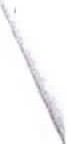 Dar  je  určen  pro  účely  úhrady  měsíčních  záloh  za  obědové  služby  pro  období  od09. 2020 do 31. 12. 2020 ve prospěch těchto nezletilých dětí - žá ků:Obdarovaný se zavazuje, že zajistí, aby ředitel školy vůči žákům uvedeným v odst. 3 tohoto článku bezprostředně po obdržení daru na  účet  obdarovaného  vydal  rozhodnutí o prominutí úhrady za stravovací služby ve smyslu § 123 odst. 4 školského zák ona. Obdarovaný se zavazuje potvrdit dárci tuto skut ečno st nejpozději do 30 -ti dnů od obdržení daru na účet obdaro vaného.II.Práva a povinnosti smluvních stranObdarovaný dar do svého výlučného vlast nictví přij ímá.Obdarovaný se zavazuje použít dar pouze a výhradně k účelu vymezenému v čl. I odst . 3 této sml ouvy.Obdarovaný se za vazuje, že nejpozději do 10. 1.  2021  doloží  dárci  elektronické vyúčtování (skutečné vyčerpání) záloh  za  obědové  služby  pro  období  od  01. 09.  2020 do 31. 12. 2020, které bude  zahrnovat  skutečně  vyčerpané  zálohy  za uvedené  období . V případě, že z vyúčtování vyplyne  přepl at ek,  t j.  dárcem  poskytnutý  dar  bude převyšovat  náklady  obdarovaného   na  obědové  služby  poskytované   žákům  uvedeným v čl. I. odst. 3 této sml ouvy, je obdarovaný povinen nejpozději do 31.  1.  2021 vrátit příslušný  přeplatek  na  transparentní   účet   dárce   číslo   888555999/5500   vedený   u  Rai ff eisenbank , a.s. a do poznámky k platbě  pro  příjemce  uvede  „ přeplat ek nevyužitého   daru  2020".V případě, že z obdarovaným zpracovaného vyúčtování vyplyne nedoplat ek, t j. poskytnutý dar nebude postačovat na náklady na obědové služby (např. z důvodu chybné kalkulace v Příloze č. 1, nebo z důvodu navýšení záloh za obědové služby), nemá  obdarovaný  nárok  na dodatečný  dar,  resp . vrácení přeplatku  uhrazeného dleI	':	I       i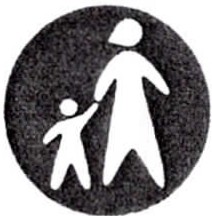 odst. 3 tohoto článku, a náklady na obědové služby žáků uvedených v čl. I. odst . 4, popř. změněných  dle čl. Ill. odst. 1, je povinen nést z vlastního  rozpočtu.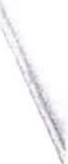 Dárce a obdarovaný sjednávají, že v případě, kdy obdarovaný poruší čl. I odst. 3 a čl. li odst. 2 a 3 této smlouvy, a poruší tak svoji povinnost použít dar pouze k účelu stanoveného touto smlouvou,  nebo  v případě,  kdy  obdarovaný  ve  stanoveném termínu nedoloží dárci vyúčtování, popř. toto  vyúčtování  nebude  odpovídat požadavkům dle odst. 3 tohoto článku, nebo obdarovaný ve  stanoveném  termínu nevrátí přeplat ek, je obdarovaný povinen dar v plné výši vrátit a zároveň mu zaniká možnost obdržení daru na následující období. Obdarovaný prohlašuje, že je se svojí povinností vrátit  dar  dle tohoto článku  srozuměn a s tímto souhlasí.Ill.Nevyčerpání  zálohy na obědyV případě, že obdarovaný nebude moci čerpat obědové služby na určené žáky (viz č. I.odst . 3 této smlouvy), např. z důvodu přestoupení žáka na jinou školu, z důvodu odvolání souhlasu zákonného zástupce žáka se zpracováním osobních údajů nebo z jiného důvodu přestane čerpat příspěvky, může požádat dárce o změnu určeného žáka, a to tak, aby nejpozději do 30. 11 . 2020 smluvní strany uzavřely dodatek k této smlouvě; po tomto datu není jakákoliv změna v určených žácích, čerpajících obědové služby z daru poskytnutého touto smlouvou možná. V případě schválení nově určeného žáka ze strany dárce uzavřou smluvní strany dodatek, jehož předmětem bude dohoda o využití nevyčerpané částky jiným, dodatkem přesně určeným žákem obdaro vaného . Obdarovaný je povinen předložit dárci návrh na využití nevyčerpané zálohy ve lhůtě 30 kalendářních dnů od okamžiku, kdy se obdarovaný dozvěděl o skutečnosti, že dítě/některé z dětí přestane u obdarovaného čerpat příspěvek na obědy, a to na emailovou adresu info@obedyprodeti.cz nebo přímo prostřednictvím internetové aplikace Obědy pro děti. Smluvní strany se zavazují uzavřít dodatek k této smlouvě nejpozději ve lhůtě 30 kalendářních dnů ode dne, kdy bude návrh dodatku k této smlouvě prokazatelně doručen obdarovanému na emailovou adresu reditel@zsnestemicka.cz.V případě, že obdarovaný  nebude moci čerpat  z jakéhokoliv  důvodu  obědové  služby, je povinen tuto skutečnost zohlednit ve vyúčtování dle čl. li. odst . 3 této smlouvy a případně vzniklý přeplatek v termínu stanoveném v čl. li. odst.  3 této  smlouvy  vrátit dárci.IV.Zdanění daru1. Poskytnutí daru dle této smlouvy podléhá dani z příjmu  dle  příslušných  ustanovení zákona č. 586/1992 Sb., o daních z příjmů, v platném znění.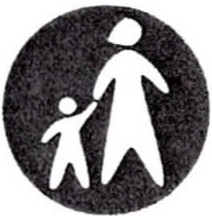 I                  I                 I	'    '.       I/           /  '	Iv.Závěrečná ustanoveníObdarovaný prohlašuje, že je oprávněn na základě souhlasu zákonných zástupců žáků uvedených v čl. I. odst. 3 této smlouvy poskytnout dárci osobní údaje o žá cích, jak jsou tyto uvedeny v této smlouvě, a že dárce je na základě tohoto souhlasu oprávněn tyto osobní údaje zpracovávat , to vždy ale pouze pro účely této  smlouvy.  V případě odvolání souhlasu zákonným zástupcem nebude moci obdarovaný čerpat příspěvky na žáka, jehož  zákonný  zástupce  souhlas odvolal.  V takovém  případě  bude postupováno v souladu  s čl. Ill této smlouvy.Tato smlouva nabývá platnosti a účinnosti dnem jejího podpisu oběma smluvními stranami, tj. v případě, že nebude podepisována za současné přítomnosti obou smluvních  stran, dnem, kdy  bude  podepsána  druhou  smluvní stranou.Tato smlouva může být měněna pouze písemnými dodatky řádně podepsanými oběma smluvními stranami.Vztahy mezi smluvními stranami neupravené touto smlouvou se řídí zákonem  č.  89/2012 Sb., občanským zá koníkem , v platném znění,  a  souvisej ícími  právními  předpi sy. St ane -li se některé z ustanovení této smlouvy neplatným nebo neúčinným zůstávají ostatní ustanovení této smlouvy platná a účinná. Smluvní strany se zavazují takovéto neplatné nebo neúčinné ustanovení darovací smlouvy bez odkladu nahradit přijetím  nového  ustanovení tak, aby  byl  naplněn  účel smlouvy.Tato  smlouva  je  sepsána  ve  dvou  vyhotoveních,   z  nichž  po  jednom  obdrží  dárce a obdaro vaný.Smluvní strany této smlouvy prohlašuj í, že se seznámily s jejím obsahem, že vyjadřuje jejich pravou a  svobodnou  vůli,  a  že tato  smlouva  nebyla  podepsána  v tísni  ani za nápadně nevýhodných podmínek, na důkaz čehož připojují zdola své vlastnoruční podpisy.V Praze dne 01. 09. 2020WOMEN FOR WOMEN, o.p.s.dárceV ................................. dne .....................  2020ZŠ Ústí nad Labem, Neštěmická 787/38, p.o.Mgr. Marie Čápováobdarovaný\   '	'	IKalkuKalkulace daru "Obědy pro děti"Název subjektu: ZŠ Ústí nad Labem, Neštěmická  787/38, p.o.Období čer pání :	od: 01. 09. 2020do: 31. 12. 2020Částka  dle DS: 114456 Kčff)	\	f I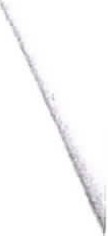 Dle čl. I odst . 4 darovací smlouvy, se obdarovaný se zavazuje, že zajist í, aby ředitel školy vůči žákům uvedeným v odst. 3 tohoto článku bezprostředně po obdržení daru na účet obdarovaného vydal rozhodnutí o prominutí úhrady    za    stravovací    služby    ve    smyslu    §    123     odst.    4     školského     zá kona .    (více     na http:/ / www.obedyprodeti.cz/ skolsky -za kon-aplikace-para grafu-123 -odst-4).    Obdarovaný    se zavazujepotvrdit dárci tuto skutečnost nejpozději do 30 -ti dnů od obdržení daru na účet obdarovaného = připojí naskenované Potvrzení o splnění povinnosti s razítkem a podpisem jako dokument do žádosti v aplikaci.WOMEN FOR WOMEN, o.p.s.se sídlem Vlastislavova 152/4, 140 00 Praha 4V Ústí nad Labem 9.9.2020Věc: Potvrzení o splnění povinnosti dle§ 123 odst. 4 školského zákona ze strany základní  školyVážení,v souladu s čl. I. odst. 4 darovací sm lo uvy, pro školní rok 2020/21, vám tímto potvrzujeme, že ředitel školy prominul všem žákům uvedeným v darovací smlouvě (popř . v dodatku k darovací smlouvě), úplatu  za obědové  služby  dle  § 123 odst. 4 školského  zákona  a to  za obdob í od  01. 09. 2020 do12. 2020, jak je toto období uvedeno v darovací  smlouvě.ZŠ Ústí nad Labem, Neštěmická 787/38,  p.o.Neštěmická 787/38 40007, Ústí nad Labem IČ: 44226268Zastoupena osobou: M gr. Marie ČápováPracovní pozice: ředitelkaZál ladní  škola Ústí nad l_abem , Neštěrnicki   737 / 38,_ p ří spěvkov á \'lrga nizélce .,.,	/IC: 44226268, tel.: 472 732 1/_Razítko PodpisDAROVACÍ SMLOUVA, školní rok 2020/2021	9Příloha č. 2Jméno a příjmeníPočet dnů1 obědCelkem1.7625 Kč1900 Kč2.7629 Kč2204 Kč3.7625 Kč1900 Kč4.7629 Kč2204 Kč5.7627 Kč2052 Kč6.7627 Kč2052 Kč7.7627 Kč2052 Kč8.7627 Kč2052 Kč9.7627 Kč2052 Kč10 .7627 Kč2052 Kč11 .7625 Kč1900 Kč12 .7627 Kč2052 Kč13 .7627 Kč2052 Kč1 4.7629 Kč2204 Kč15 .7629 Kč2204 Kč16.7625 Kč1900 Kč17.7627 Kč2052 Kč18.7627 Kč2052 Kč19.7627 Kč2052 Kč20.7627 Kč2052 Kč21.7627 Kč2052 Kč22.7627 Kč2052 Kč23.7627 Kč2052 Kč24.7627 Kč2052 Kč25.7627 Kč2052 Kč26.7627 Kč2052 Kč27.7627 Kč2052 Kč28.7627 Kč2052 Kč29.7627 Kč2052 Kč30.7625 Kč1900 Kč31.7629 Kč2204 Kč32.7627 Kč2052 Kč33 .7627 Kč2052 Kč34.7629 Kč2204 Kč35.7627 Kč2052 Kč36.7627 Kč2052 Kč37.7627 Kč2052 Kč38.7629 Kč2204 Kč39.7627 Kč2052 Kč40.7627 Kč2052 Kč41 .7627 Kč2052 Kč42.7627 Kč2052 Kč43.7627 Kč2052 Kč44.7625 Kč1900 Kč45.7625 Kč1900 Kč46.7625 Kč1900 Kč47.7625 Kč1900 Kč48.7627 Kč2052 Kč49.7627 Kč2052 Kč50.7627 Kč2052 Kč51.7627 Kč2052 Kč52 .7627 Kč2052 Kč53.7627 Kč2052 Kč54.7627 Kč2052 Kč55.7627 Kč2052 Kč56.CELKOVÁ ČÁSTKA7625 Kč1900 Kč114456 Kč